Wtorek 02.06.20  „Dziecko i świat”1. Wysłuchanie wiersza „Krzesłem na księżyc” M.Mazan[ 1 ] Czemu dziecko jest ważne? Czy wiecie to? No raczej! Widzi to, co dorosły, ale całkiem inaczej. [ 2 ] Chmura jest wielorybem, rowerek – samolotem, krzesłem lata się w kosmos, na księżyc i z powrotem. [ 3 ] Dziecko wie, o czym śpiewa ptak, co usiadł na drzewie. Dorosły też to wiedział, lecz urósł i już nie wie… Maciejka Mazan2. Rozmowa inspirowana wierszem. Przykładowe pytania i polecenia: − Czym różnią się dzieci od dorosłych? − Kto waszym zdaniem ma większą wyobraźnię – dziecko czy dorosły? − Co swoim kształtem mogą przypominać chmury? O czym mogą śpiewać ptaki?3. Przypomnijcie, do czego dzieci mają prawo. (m.in. prawo do: wyrażania własnych myśli, nauki, opieki, odpoczynku, wychowania w rodzinie) – zał.14. Wykonanie pracy plastycznej „Wszystkie dzieci maja swoje prawa” – zał.2- dzieci odciskają swoja dłoń umoczona w farbie na kartce papieru- kolorują obrazki dzieci z różnych krajów, wycinają i przyklejają wybrane na paluszkach odciśniętej dłoni                                                               *wzór pracy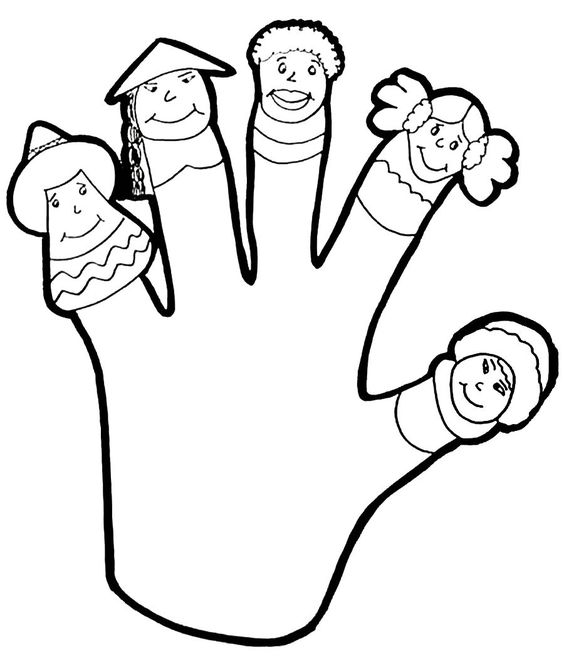 